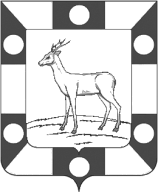 АДМИНИСТРАЦИЯ  ГОРОДСКОГО ПОСЕЛЕНИЯ ПЕТРА ДУБРАВАМУНИЦИПАЛЬНОГО РАЙОНА ВОЛЖСКИЙ САМАРСКОЙ ОБЛАСТИПОСТАНОВЛЕНИЕ от  13.10.2020  №  272                                              Об утверждении Прогноза социально-экономического развития городского поселения Петра Дубрава муниципального района ВолжскийСамарской области на 2021 и плановый период 2022-2023 годов         В соответствии с Федеральным  законом от 06.10.2003 № 131-ФЗ «Об общих принципах организации местного самоуправления в Российской Федерации», Уставом городского поселения Петра Дубрава муниципального района Волжский Самарской области, Администрация городского поселения Петра Дубрава муниципального района Волжский Самарской области, ПОСТАНОВЛЯЕТ     1.Утвердить прилагаемый Прогноз социально-экономического развития городского поселения Петра Дубрава муниципального района Волжский Самарской области на 2021 и плановый период 2022-2023 годов.     2.Настоящее Постановление вступает в силу с момента его принятия.     3.Опубликовать настоящее постановление в печатном средстве информации г.п. Петра Дубрава «Голос Дубравы» и на официальном сайте Администрации городского поселения Петра Дубрава в сети «Интернет».    4.Контроль за исполнением настоящего постановления оставляю за собой.Глава городского поселенияПетра Дубрава                                                            В.А.КрашенинниковБогомолова  226-16-07                        